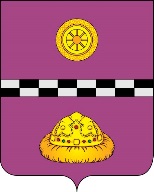 ПОСТАНОВЛЕНИЕот  05.06.2023г.                                                                                                            № 238Об утверждении Порядка оказания консультационной и организационной поддержки субъектам малого и среднегопредпринимательства на территории муниципального района «Княжпогостский»В соответствии с Федеральным законом от 06.10.2003 № 131-ФЗ «Об общих принципах организации местного самоуправления в Российской Федерации», статьей 20 Федерального закона от 24.07.2007 №209-ФЗ «О развитии малого и среднего предпринимательства в Российской Федерации», в целях оказания содействия развитию малого предпринимательства на территории муниципального района «Княжпогостский» и повышения его деловой активности, совершенствования механизмов предоставления правовой, консультационной, информационной и организационной поддержки субъектам малого предпринимательстваПОСТАНОВЛЯЮ:1. Утвердить Порядок оказания консультационной и организационной поддержки субъектам малого и среднего предпринимательства на территории муниципального района «Княжпогостский» согласно приложению к настоящему постановлению.2. Установить, что консультационная и организационная поддержка субъектов малого и среднего предпринимательства осуществляется главным специалистом отдела экономики, предпринимательства и потребительского рынка администрации муниципального района «Княжпогостский».3. Контроль за исполнением настоящего постановления возложить на первого заместителя руководителя администрации муниципального района «Княжпогостский» М.В. Ховрина.Глава МР «Княжпогостский» -руководитель администрации                                                                А.Л. НемчиновПриложениек постановлениюадминистрации МР «Княжпогостский»от 05.06.2023г.  № 238ПОРЯДОКОКАЗАНИЯ КОНСУЛЬТАЦИОННОЙ И ОРГАНИЗАЦИОННОЙ ПОДДЕРЖКИ СУБЪЕКТАМ МАЛОГО  И  СРЕДНЕГО ПРЕДПРИНИМАТЕЛЬСТВА НА ТЕРРИТОРИИМР  «КНЯЖПОГОСТСКИЙ»1. Общие положения1.1. Настоящий Порядок оказания консультационной и организационной поддержки субъектам малого предпринимательства на территории муниципального района «Княжпогостский»  (далее - Порядок) разработан в целях содействия развитию малого предпринимательства в муниципальном районе «Княжпогостский» , повышения его деловой активности, конкуренции на рынке потребительских товаров и услуг, роста занятости и доходов населения, увеличения поступлений в местный бюджет налогов от субъектов малого предпринимательства и определяет виды и условия получения субъектами малого предпринимательства консультационной, информационной и организационной поддержки, оказываемой отраслевыми (функциональными), территориальными органами администрации муниципального района «Княжпогостский».1.2. Консультационная, информационная и организационная поддержка оказывается субъектам малого предпринимательства - организациям и индивидуальным предпринимателям, зарегистрированным в установленном порядке и осуществляющим предпринимательскую деятельность на территории муниципального района «Княжпогостский» (далее - субъекты малого предпринимательства).1.3. Отраслевые (функциональные), территориальные органы администрации муниципального района «Княжпогостский» оказывают консультационную, информационную и организационную поддержку субъектам малого предпринимательства в соответствии с их полномочиями на безвозмездной основе.1.4. Другие организации инфраструктуры поддержки малого предпринимательства на территории муниципального района «Княжпогостский»  могут оказывать консультационную, информационную и организационную поддержку субъектам малого предпринимательства на возмездной основе в соответствии с их учредительными документами.2. Оказание консультационной и организационнойподдержки субъектам малого предпринимательствана территории муниципального района «Княжпогостский»  2.1. Консультационная и информационная поддержка субъектов малого предпринимательства оказывается в виде предоставления следующих услуг:1) консультирование по вопросам:- применения норм нормативных правовых актов органов местного самоуправления, регулирующих деятельность субъектов малого предпринимательства;- соблюдения трудового законодательства;- лицензирования отдельных видов деятельности;- налогообложения;- ценообразования;- порядка организации торговли и бытового обслуживания;- аренды муниципального имущества и земельных участков;- участия в конкурсах на размещение муниципального заказа;- условий проведения отборов инвестиционных проектов;- получения сведений о возможных условиях предоставления кредитных ресурсов;2) обеспечение субъектов малого предпринимательства доступной адресной информацией о структурах, контролирующих их деятельность, оказывающих различные услуги в ведении бизнеса, занимающихся поддержкой развития малого бизнеса;3) предоставление информации о муниципальном имуществе и земельных участках, предлагаемых в аренду для осуществления предпринимательской деятельности;4) организация широкого доступа субъектов малого предпринимательства к участию в конкурсах на размещение муниципального заказа;5) предоставление информации о проводимых выставках, ярмарках, семинарах.2.2. Организационная поддержка субъектов малого предпринимательства оказывается в виде:1) помощи в проведении мероприятий рекламно-выставочного характера, маркетинговых исследований;2) проведения городских выставок, ярмарок, конкурсов среди субъектов малого предпринимательства, содействия в участии предпринимателей в республиканских мероприятиях рекламно-выставочного характера;3) помощи в организации проведения конференций, семинаров, круглых столов с участием органов местного самоуправления и контролирующих органов;4) сотрудничества со СМИ, публикации статей в поддержку развития на территории муниципального района «Княжпогостский» малого предпринимательства и формирования положительного имиджа предпринимателя;5) сотрудничества с организациями инфраструктуры поддержки малого предпринимательства на территории муниципального района «Княжпогостский»  с целью эффективного решения вопросов развития малого предпринимательства и оказания необходимых для ведения бизнеса услуг.2.3. Субъекты малого предпринимательства, обращающиеся за консультационной или организационной помощью, направляют в уполномоченный орган по почте либо представляют лично заявление по форме согласно приложению 1 к настоящему Порядку. Заявление может содержать вопрос, предложение или жалобу.К заявлению субъект малого предпринимательства прилагает документ, подтверждающий постановку на учет в налоговом органе, и копию налоговой декларации за предыдущий отчетный период.2.4. Уполномоченный орган регистрирует поступившее заявление и в течение двух недель со дня его поступления дает консультацию или ответ по оказанию организационной поддержки в письменной форме самостоятельно либо с привлечением органов администрации, курирующих соответствующее направление деятельности.2.5. В случае необходимости подготовки ответа соответствующим органом администрации уполномоченный орган в течение 2 рабочих дней направляет заявление субъекта малого предпринимательства в соответствующий орган администрации.2.6. Ответы, подготовленные отраслевыми (функциональными), территориальными органами администрации муниципального района «Княжпогостский», отправляются адресату за подписью руководителя соответствующего органа администрации. Копия ответа направляется в уполномоченный орган для обобщения, учета и снятия поступившего заявления с контроля.2.7. В случае если для подготовки ответа требуется дополнительная информация (запросы, консультации), срок рассмотрения заявления может быть продлен до одного месяца.2.8. При оказании консультационной поддержки уполномоченным органом могут привлекаться органы администрации по следующим вопросам:1) ценообразования, условиям проведения отборов инвестиционных проектов, применения норм нормативных правовых актов органа местного самоуправления в области налогообложения, подготовки бизнес-планов, получения сведений о возможных условиях предоставления кредитных ресурсов субъектам малого предпринимательства – отдел экономики, предпринимательства и потребительского рынка администрации МР «Княжпогостский»;2) аренды муниципального имущества и земельных участков, предлагаемых в аренду для осуществления предпринимательской деятельности, - управление муниципального хозяйства администрации МР «Княжпогостский»;3) участия в конкурсах на размещение муниципального заказа – финансовое управление администрации МР «Княжпогостский»;4) применения норм нормативных правовых актов органов местного самоуправления, регулирующих деятельность субъектов малого предпринимательства, соблюдения трудового законодательства – управление правовой и кадровой работы администрации МР «Княжпогостский».2.9. Оказание консультационных услуг субъектам малого предпринимательства должно осуществляться органами администрации в ясной и доступной форме и соответствовать следующим основным требованиям:1) содержать подробные разъяснения по существу изложенного в заявлении вопроса, отражающие официальную позицию соответствующего органа администрации;2) иметь ссылки на нормативные правовые акты, применяемые по изложенному в заявлении вопросу;3) при невозможности дать определенный ответ, содержать информацию об организационной структуре, куда следует обратиться за разъяснением или в чьей компетенции находится данный вопрос.Консультационные услуги должны предоставляться с использованием общедоступной терминологии и не содержать ответов, из которых не представляется возможным определить возможные дальнейшие действия субъекта малого предпринимательства.2.10. Ответы органов администрации на предложения субъектов малого предпринимательства помимо требований, изложенных в пункте 2.9, могут, при необходимости, содержать планы, решения или проекты решений администрации по теме поступившего предложения.2.11. Ответы органов администрации на жалобы субъектов малого предпринимательства помимо требований, изложенных в пункте 2.9, должны содержать ответ о проведенных действиях и решениях органа администрации по существу поступившей жалобы. В случае необходимости проведения дополнительного расследования по существу поступившей жалобы в ответе органа администрации должен содержаться четкий срок, в течение которого будут осуществлены необходимые действия и будет вынесено решение. По результатам принятых решений орган администрации в обязательном порядке извещает субъект малого предпринимательства в письменной форме.2.12. Все ответы на поступившие вопросы, предложения и жалобы, консультации должны предоставляться за подписью руководителя уполномоченного органа или иного органа администрации.2.13. Все действия уполномоченного органа по регистрации, мониторингу и контролю за оказанием консультационной и организационной помощи субъектам малого предпринимательства отражаются в формах учета в соответствии с приложением 2 к настоящему Порядку.3. Порядок обобщения и учета обращенийсубъектов малого предпринимательства3.1. Уполномоченный орган ведет учет оказанных консультационных услуг и организационной поддержки субъектов малого предпринимательства по формам согласно приложению 2 к настоящему Порядку, готовит сводную аналитическую справку и ежеквартально представляет ее  первому заместителю руководителя администрации МР «Княжпогостский», курирующему вопросы взаимодействия с субъектами малого предпринимательства, и в органы администрации, оказывающие консультационную и организационную поддержку субъектам малого предпринимательства.4. Заключительные положения4.1. Должностные лица и муниципальные служащие отраслевых (функциональных), территориальных органов администрации МР «Княжпогостский» несут дисциплинарную и административную ответственность за соблюдение настоящего Порядка в соответствии с действующим законодательством и Уставом МР «Княжпогостский».4.2. Факты неоказания или отказа в оказании консультационной и организационной поддержки субъектам малого предпринимательства органами администрации города являются основанием для наложения мер дисциплинарного взыскания в отношении руководителей и сотрудников органов администрации, допустивших указанные нарушения.Приложение 1к Порядкуоказания консультационнойи организационной поддержкисубъектов малогопредпринимательства                                                      Руководителю                                __________________________________                                             (наименование органа,                                 предоставляющего консультационные                                       или организационные услуги)                                от _______________________________                                        (наименование организации,                                   должности, Ф.И.О. руководителя,                                            Ф.И.О. индивидуального                                                  предпринимателя)ЗаявлениеПрошу  в  соответствии с постановлением администрации МР «Княжпогостский» от _______________ N ____ "Об  утверждении  Порядка оказания  консультационной и организационной  поддержки  субъектам малого предпринимательства на территории МР «Княжпогостский» оказать__________________________________________________________________(консультационную, информационную, организационную)поддержку по следующему вопросу ________________________________________________________________________________________________________________________________________________________________________________________________________________________________________(излагается вопрос по темам, отраженным в п. 2.1, 2.2 настоящегоПорядка)Руководитель предприятия(предприниматель, ФИО) _____________________________________"___" ________________ 2023 г.Приложение 2к Порядкуоказания консультационнойи организационной поддержкисубъектов малогопредпринимательстваФорма 1. Предоставление консультационной поддержкисубъектов малого предпринимательстваФорма 2. Проведение мероприятий по организационнойподдержке субъектов малого предпринимательства N п/пДата     регистра-ции      обращенияконсуль- тации    Сведения оконсульти-руемом    (наимено- вание     организа- ции, ФИО.,ИНН)      Вид     консуль-тации   (вопрос,предло- жение,  жалоба) Краткоесодер- жание  обраще-ния    Орган,   оказываю-щий      консуль- тацию,   дата     передачи для под- готовки  ответа   Дата   ответа органа админи-страцииКраткоесодер- жание  ответа Отметка о состоянии обращения (выполнен,в работе,  перенос   сроков)   N п/п  Дата   обращения Сведения об обратившемся (наименованиеорганизации,  ФИО., ИНН)  Тема   (содер-жание) Участники(ответст-венные)  Дата   (срок) прове- дения  меро-  приятия Результат проведения мероприятия Отметка о  состоянии мероприятия(выполнен, подготовка,  перенос    сроков)  